Judul BukuSubjudul tidak boldJudul BukuSubjudul tidak boldNama Penulis(Tuliskan semua nama penulis. Jika bunga rampai, cukup cantumkan nama editornya)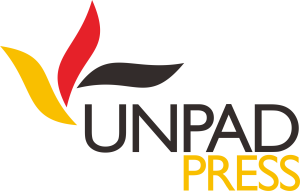 JUDULNama Penulis
Penyunting:NamaPenata Sampul:NamaPenata Letak:NamaISBN:No ISBNHak Cipta © 2023 pada penulisHak cipta dilindungi undang-undangDilarang mengutip, menerjemahkan, memfotokopi, ataumemperbanyak sebagian atau seluruh isi buku initanpa izin tertulis dari penerbit.Cetakan pertama, tahunDiterbitkan oleh Unpad PressDirektorat Riset dan Pengabdian pada MasyarakatGedung Rektorat Universitas Padjadjaran, Lt. IVJl. Ir. Soekarno KM 21, Jatinangor, Sumedang, Jawa Barat 45363Telp/Faks: (022) 84288812Laman: https://press.unpad.ac.idSurel: press@unpad.ac.idAnggota IKAPI dan APPTI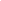 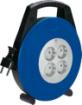 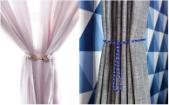 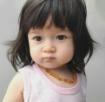 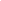 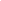 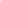 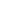 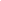 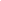 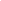 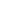 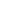 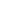 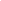 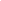 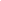 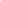 KATA PENGANTAR (opsional, boleh dihapus)Kata pengantar adalah kata-kata dari seseorang yang dimuat di halaman depan sebagai tanda terbitnya suatu buku.PRAKATA(wajib ada pada naskah)Prakata adalah keterangan (uraian dan sebagainya) yang ditulis oleh penulis atau pengarang sebagai pengantar suatu buku.Penulis/Tim PenulisDAFTAR ISIDAFTAR TABEL(jika ada)DAFTAR GAMBAR(jika ada)BAB IJUDUL BABSalin dan tempel (copy-paste) isi naskah Anda di sini. Kemudian, ubah font menjadi Times New Roman/Calibri ukuran 12 dengan spasi 1,5. Gunakan panduan baku EYD (Ejaan Yang Disempurnakan)/PUEBI (Pedoman Umum Ejaan Bahasa Indonesia). Kalimat awal pada paragraf pertama tidak menjorok ke kanan.Size: 17,6 cm x 25,01 cm (B5)Pages: Mirror marginsMargin: Top 3 cm, Bottom 2 cm, Inside 2,5 cm, Outside 3 cm.	Kalimat awal pada paragraf kedua dan seterusnya menjorok ke kanan. Lorem Ipsum is simply dummy text of the printing and typesetting industry. Lorem Ipsum has been the industry's standard dummy text ever since the 1500s, when an unknown printer took a galley of type and scrambled it to make a type specimen book. It has survived not only five centuries, but also the leap into electronic typesetting, remaining essentially unchanged. It was popularised in the 1960s with the release of Letraset sheets containing Lorem Ipsum passages, and more recently with desktop publishing software like Aldus PageMaker including versions of Lorem Ipsum.	Cara penulisan Subbab dan Sub Subbab:1.1	SubbabSub Subbab1.2 	Subbab….BAB IIJUDUL BABSalin dan tempel (copy-paste) isi naskah Anda di sini. Kemudian, ubah font menjadi Times New Roman/Calibri ukuran 12 dengan spasi 1,5.	Penulisan tabel mengikuti pedoman seperti di bawah ini:Tabel 1 Jumlah buku yang diterbitkan Unpad Press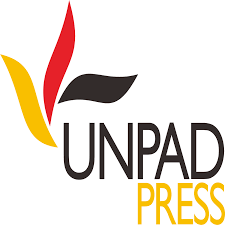 Gambar 1 Logo Unpad Press (resolusi gambar minimal 350 pixel)DAFTAR PUSTAKA(wajib ada, gunakan APA Style/Harvard Style)GLOSARIUM(jika ada)INDEKS(jika ada)LAMPIRAN(jika ada)BIODATA PENULIS(wajib ada)Salin dan tempel (copy-paste) biodata penulis dalam bentuk narasi. Kemudian, ubah font menjadi Times New Roman/Calibri ukuran 12 dengan spasi 1,5. Biodata narasi setiap penulis sebanyak maksimal 250 kata dan dilengkapi foto close up. SINOPSIS(wajib ada)Sinopsis sebanyak maksimal 150 kata.TahunJumlah20211232022234202375